Рабочая программа курса внеурочной деятельности «Чтение. Работа с текстом»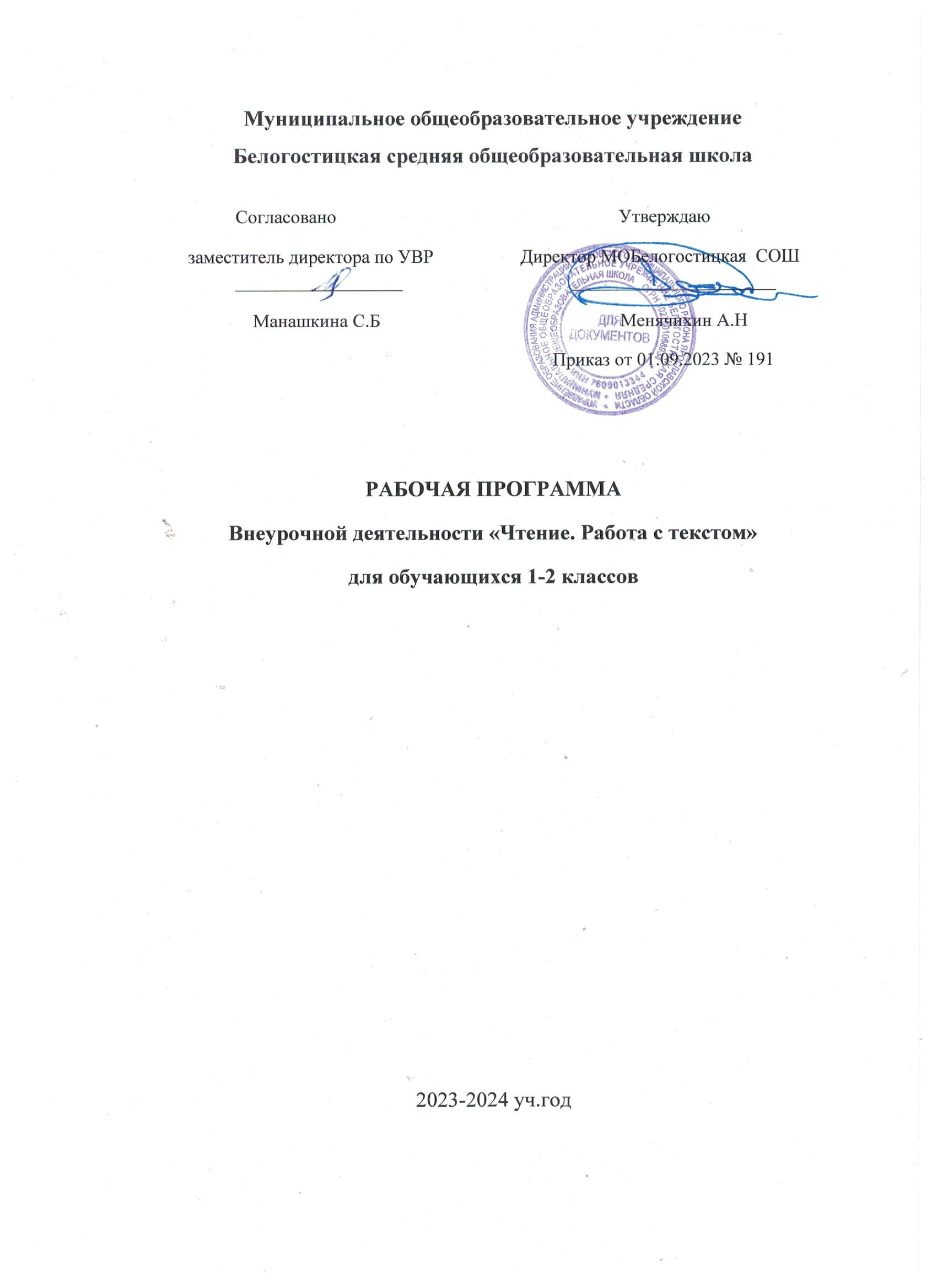 Рабочая программа курса «Чтение. Работа с текстом» разработана и составлена в соответствии с требованиями Федерального государственного образовательного стандарта начального общего образования (приказ Министерства образования и науки Российской Федерации № 373 от 06.10.2009 г., зарегистрирован в Минюсте России 22 декабря 2009 г., в редакции приказов от 26.11.2010г. №1241, и от 22.09.2011г. №2357); Концепциидуховно-нравственного развития и воспитания личности гражданина России; Примерной программы начального общего образования (рекомендаций по организации внеурочной деятельности учащихся); Примерной программы внеурочной деятельности начального образования; Примерной программы воспитания и социализации обучающихся.Программа разработана к учебно-методическому комплекту О.Н.Крыловой «Чтение. Работа с текстом», и реализуется в рамках общеинтеллектуального направления развития личности. Содержание занятий создаёт условия для углубления знаний, полученных на уроках литературного чтения и русского языка. УМК «Чтение. Работа с текстом» О.Н.Крыловой позволяет преодолеть трудности в обучении пониманию и анализе прочитанного.Программа данного курса предназначена для учащихся 1-4 классов и рассчитана на четыре года обучения (135 часов, 33 часа в 1 классе и по 34 часа во 2-4 классе на каждый учебный год). Занятия проводятся один раз в неделю. Программа первого класса может быть реализована через содержание учебных предметов или в рамках кружка.Для работы используется методический комплект Крыловой О.Н. Чтение. Работа с текстом: 1-4 класс / О.Н.Крылова. – 25-е изд.- перераб. и доп.- М.: Издательство«Экзамен», 2019. (Серия «Учебно–методический комплект»).Цель программы «Чтение. Работа с текстом»: создание условий для развития читательских умений.Основные задачи:Учить работать с текстом литературного произведения;Расширять читательский кругозор.Укреплять в сознании и деятельности детей нормы морали и нравственности;Способствовать раскрытию творческого потенциала ребёнка.Формировать у детей внимательное отношение к слову автора, к осознанию смысла прочитанного.Планируемые результаты освоения курса «Чтение. Работа с текстом» Личностные результаты:овладение начальными навыками адаптации к школе, к школьному коллективу;принятие и освоение социальной роли обучающегося, развитие мотивов учебной деятельности и формирование личностного смысла учения;развитие самостоятельности и личной ответственности за свои поступки на основе представлений о нравственных нормах общения;развитие навыков сотрудничества со взрослыми и сверстниками в разных социальных ситуациях, умения избегать конфликтов и находить выходы из спорных ситуаций, умения сравнивать поступки героев литературных произведений со своими собственными поступками, осмысливать поступки героев;развитие этических чувств, доброжелательности и эмоционально-нравственной отзывчивости, понимания и сопереживания чувствам других людей;формирование чувства гордости за свою Родину, её историю, российский народ;формирование средствами литературных произведений целостного взгляда на мир;воспитание художественно-эстетического вкуса, эстетических потребностей, ценностей и чувств.Метапредметные результаты:овладение способностью принимать и сохранять цели и задачи учебной деятельности, поиска средств её осуществления;освоение способов решения проблем творческого и поискового характера;формирование умения планировать, контролировать и оценивать учебные действия в соответствии с поставленной задачей и условиями её реализации, определять наиболее эффективные способы достижения результата;формирование умения понимать причины успеха/неуспеха учебной деятельности и способности конструктивно действовать даже в ситуациях неуспеха;использование знаково-символических средств представления информации о книгах;активное использование речевых средств для решения коммуникативных и познавательных задач;использование различных способов поиска учебной информации в справочниках, словарях, энциклопедиях и интерпретации информации в соответствии с коммуникативными и познавательными задачами;овладение навыками смыслового чтения текстов в соответствии с целями и задачами, осознанного построения речевого высказывания в соответствии с задачами коммуникации и составления текстов в устной и письменной формах;овладение логическими действиями сравнения, анализа, синтеза, обобщения, классификации по родовидовым признакам, установления причинно-следственных связей, построения рассуждений;готовность слушать собеседника и вести диалог, признавать различные точки зрения и право каждого иметь и излагать своё мнение и аргументировать свою точку зрения и оценку событий;умение договариваться о распределении ролей в совместной деятельности, осуществлять взаимный контроль в совместной деятельности, общей цели и путей её достижения, осмысливать собственное поведение и поведение окружающих;готовность конструктивно разрешать конфликты посредством учёта интересов сторон и сотрудничества.Предметные результаты:формирование представлений о Родине, ее людях, окружающем мире, культуре, понятий одобре и зле, дружбе и честности;достижение необходимого уровня речевого развития, т.е. овладение чтением вслух и про себя, элементарными приемами анализа художественных, научно-познавательных и учебных текстов с использованием элементарных литературоведческих понятий;использование различных видов чтения (выборочное, поисковое), умение осознанно воспринимать и оценивать содержание и специфику различных текстов, участвовать в их обсуждении, давать нравственную оценку поступков героев;умение самостоятельно выбирать интересующую литературу, пользоваться справочными источниками для понимания и получения дополнительной информации;умение использовать простейшие виды анализа различных текстов, устанавливать причинно-следственные связи и определять главную мысль произведения, делить текст на части, озаглавливать их, составлять простой план, находить средства выразительности;умение работать с разными видами текстов, находить характерные особенности научно-познавательных, учебных и художественных произведений;умение создавать собственный текст на основе художественного произведения, репродукции.Личностными результатами изучения курса «Работа с текстом» в 1-2 классе является формирование следующих умений:Определять и высказывать под руководством педагога самые простые общие для всех людей правила поведения при сотрудничестве.В предложенных педагогом ситуациях общения и сотрудничества делать выбор при поддержке других участников группы и педагога, как поступить.Метапредметными результатами изучения курса «Работа с текстом» во 1-2 классе являются формирование следующих универсальных учебных действий (УУД).Регулятивные УУД:Определять и формулировать цель деятельности на уроке с помощью учителя и самостоятельно.Проговаривать последовательность действий на уроке.Учиться высказывать своё предположение (версию) на основе работы с иллюстрацией учебника.Учиться работать по предложенному учителем плану.Учиться отличать верно выполненное задание от неверного.Учиться совместно с учителем и другими учениками давать эмоциональную оценку деятельности класса на уроке.Познавательные УУД:Ориентироваться в своей системе знаний: отличать новое от уже известного с помощью учителя.Делать предварительный отбор источников информации: ориентироваться в учебнике (на развороте, в оглавлении, в словаре).Добывать новые знания: находить ответы на вопросы, используя учебник, свой жизненный опыт и информацию, полученную на уроке.Перерабатывать полученную информацию: делать выводы в результате совместной работы всего класса.Коммуникативные УУД:Донести свою позицию до других: оформлять свою мысль в устной и письменной речи (на уровне одного предложения или небольшого текста).Слушать и понимать речь других.Предметные результаты:Ученик 1 класса научится:воспринимать на слух тексты в исполнении учителя, учащихся;самостоятельно прогнозировать содержание текста до чтения;различать и называть произведения фольклора и литературы, находить в них отражение нравственных ценностей (доброта, любовь к семье, уважение к близким, забота о старших и младших), факты традиций, быта, культуры разных народов;владеть техникой (навыком) слогового плавного (с переходом на чтение целыми словами) осознанного и правильного чтения вслух с учётом индивидуальных возможностей;воспринимать фактическое содержание текста, осмысливать, излагать фактический материал; устно отвечать на вопросы, подтверждать свой ответ примерами из текста; задавать вопросы к фактическому содержанию произведения; участвовать в беседе по прочитанному. Определять тему и главную мысль прочитанного или прослушанного произведения под руководством учителя;определять в произведении хронологическую последовательность событий, восстанавливать последовательность событий в произведении. Воспроизводить содержание текста по плану под руководством взрослого;характеризовать героя произведения, давать элементарную оценку (положительная/отрицательная и почему) его поступкам;объяснять значение незнакомого слова с опорой на контекст;составлять устное высказывание (5-6 предложений) на заданную тему по образцу (на основе прочитанного или прослушанного произведения);применять читательский опыт в элементарных видах речевой творческой деятельности: выразительное чтение, чтение по ролям, создание собственных произведений по аналогии с прочитанным;ориентироваться в книге/учебнике с опорой на название, автора, содержание, заголовки, иллюстрации;выбирать книгу для самостоятельного чтения по совету взрослого;рассказывать о прочитанной книге (автор, название, тема).Ученик получит возможность научиться:самостоятельно прогнозировать содержание текста до чтения;самостоятельно находить ключевые слова;самостоятельно осваивать незнакомый текст, находить нужную информацию (чтение про себя, задавание вопросов автору походу чтения, прогнозирование ответов, самоконтроль; словарная работа по ходу чтения)Ученик 2 класса научится:определять тип, стиль текста в соответствии с целью высказывания,озаглавливать текст, определять последовательность пунктов плана, различать абзацы,различать и называть произведения фольклора и литературы, находить в них отражение нравственных ценностей (справедливость, верность, любовь к родному краю, его людям, природе) и факты традиций, быта, культуры разных народов;соотносить прочитанные художественные тексты с произведениями других видов искусства. Различать художественные произведения и научно-популярные тексты;владеть техникой (навыком) осознанного и правильного чтения вслух целыми словами с учётом индивидуальных возможностей, элементарно интонировать при чтении, уметь переходить от чтения вслух к чтению про себя; в зависимости от особенностей текста и намеченных целей использовать различные виды чтения (изучающее, выборочное);воспринимать содержание художественного, научно-популярного, учебного текстов, осмысливать, излагать фактический материал; отвечать на вопросы в устной форме, подтверждать свой ответ примерами из текста; задавать вопросы кфактическому содержанию произведений; участвовать в беседе по прочитанному. Самостоятельно определять тему и под руководством взрослого главную мысль прочитанного или прослушанного произведения;определять в произведении хронологическую последовательность событий, находить портретные характеристики персонажей. Пересказывать повествовательный текст (подробно, выборочно), под руководством учителя составлять план повествования (вопросный, номинативный);характеризовать героев произведения, давать оценку их поступкам. Сравнивать героев одного произведения по заданным критериям;находить в тексте средства художественной выразительности (звукоподражание, сравнение), понимать их роль в произведении, использовать выразительные средства языка в собственном высказывании;объяснять значение незнакомого слова с опорой на контекст и с использованием словарей;составлять устное высказывание на заданную тему по образцу (на основе прочитанного или прослушанного произведения);применять читательский опыт в элементарных видах речевой творческой деятельности: выразительное чтение, чтение по ролям, драматизация, словесное иллюстрирование, рассказ с изменением лица рассказчика, с вымышленным продолжением, создание собственных произведений по аналогии с прочитанными;ориентироваться в книге/учебнике, опираясь на её аппарат (обложку, оглавление, аннотацию, предисловие, иллюстрации);выбирать книгу для самостоятельного чтения по совету взрослого, уметь пользоваться систематическим каталогом;рассказать о прочитанной книге (автор, название, тема);под руководством взрослого обращаться к справочной литературе для получения дополнительной информации в соответствии с учебной задачей.Ученик получит возможность научиться:определять главную мысль текстасоблюдать нормы русского и родного литературного языка в собственной речи и оценивать соблюдение этих норм в речи собеседников (в объёме представленного в учебнике материала);находить при сомнении в правильности постановки ударения или произношения слова (по словарю учебника) обращаясь за помощью к учителю, родителям и др.подбирать синонимы для устранения повторов в тексте;подбирать антонимы для точной характеристики предметов при их сравнении;различать употребление в тексте слов в прямом и переносном значении (простые случаи).3–4-й классЛичностными результатами изучения учебно-методического курса «Работа с текстом» в 3–4-м классах является формирование следующих умений:Самостоятельно определять и высказывать самые простые общие для всех людей правила поведения при общении и сотрудничестве (этические нормы общения и сотрудничества).В самостоятельно созданных ситуациях общения и сотрудничества, опираясь на общие для всех простые правила поведения, делать выбор, какой поступок совершить.Требования к результатам на конец 1 годаУченик научится:определять тип, стиль текста в соответствии с целью высказывания, определять главную мысль текста,озаглавливать текст, определять последовательность пунктов плана, различать абзацыТребования к результатам на конец 2-3 годаУченик научится:воспринимать на слух тексты в исполнении учителя, учащихся;осознанно, правильно, выразительно читать вслух;самостоятельно прогнозировать содержание текста по заглавию, фамилии автора, иллюстрации, ключевым словам;самостоятельно читать про себя незнакомый текст, проводить словарную работу;делить текст на части, составлять простой план;самостоятельно формулировать главную мысль текста; тип текста;находить в тексте материал для характеристики героя;высказывать и аргументировать своѐ отношение к прочитанному, в том числе к художественной стороне текста (что понравилось из прочитанного и почему);относить произведения к жанрам рассказа, повести, пьесы по определѐнным признакам;видеть в художественном тексте сравнения, эпитеты, олицетворенияТребования к результатам на конец 4 годаУченик научится:воспринимать на слух тексты в исполнении учителя, учащихся;осознанно, правильно, выразительно читать вслух;самостоятельно прогнозировать содержание текста до чтения;самостоятельно находить ключевые слова;самостоятельно осваивать незнакомый текст (чтение про себя, задавание вопросов автору по ходу чтения, прогнозирование ответов, самоконтроль; словарная работа по ходу чтения);формулировать основную мысль текста; тему текста, стиль, тип текста;составлять простой план текста;аргументировано высказывать своѐ отношение к прочитанному, к героям, понимать и определять свои эмоции;иметь собственные читательские приоритеты, уважительно относиться к предпочтениям других;самостоятельно давать характеристику героя (портрет, черты характера и поступки, речь, отношение автора к герою; собственное отношение к герою)определять стиль текста;Список ЭОР:1. Рабочая программа по литературному чтению (4 класс) по теме: Рабочие учебные программыдля 4 класса (УМК "Школа России") http://nsportal.ruЧтение. Работа с текстом. 1 класс. О.Н. Крылова. М.: «Экзамен», 2017Чтение. Работа с текстом. 2 класс. О.Н. Крылова. М.: «Экзамен», 2017.Формы организации внеурочной деятельности на занятиях курса «Чтение. Работа с текстом»Рабата в группе, в паре.Индивидуальная работаФронтальная работа.Учебная дискуссия.Тестирование.Учебная играУрок-путешествия,Наблюдение.Практическая работа.ИсследованиеТворческая работ                                                                                                              Календарно – тематическое планирование«Чтение. Работа с текстом» в 1 классе( по тетради «Чтение. Работа с текстом» О.Н.Крылова)Календарно – тематическое планирование«Чтение. Работа с текстом» во 2 классе.Текущий контроль проводится, в основном, в устной форме на каждом уроке в виде индивидуального или фронтального опроса: чтение текста, пересказ содержания произведения (полно, кратко, выборочно), выразительное чтение наизусть или с листа. Возможны и небольшие по объему письменные работы (ответы на вопросы, описание героя или события), а также самостоятельные работы с книгой, иллюстрациями и оглавлением.Тематический контроль проводится после изучения определенной темы и может проходить как в устной, так и в письменной форме. Письменная работа также может быть проведена в виде тестовых заданий, построенных с учетом предмета в зачетно/незачетной форме. Перевод итоговых баллов в школьные отметкиКритерии выставления отметок по результатам итоговой контрольной работыЕсли показатели итоговой оценки неоднозначны, то решение об итоговой оценке принимается педагогами-экспертами на основании динамики развития ребенка и в пользу ученика.№ п/пДатаТема урокаОсновные видыучебной деятельности учащихся1Работа с текстом «Спала кошка на крыше…» Л.ТолстогоСлушание текста. Определение количества предложений. Анализ содержания текста. Поиск информации в тексте по вопросам и на основе иллюстрации.2Работа с текстом «Спала кошка на крыше…» Л.Толстого (продолжение)Самостоятельное чтение текста. Определение количества предложений. Анализ содержания текста. Поиск информации в тексте по вопросам и на основе иллюстрации.3Работа с текстом «Была у Насти кукла…» Л.ТолстогоСамостоятельное чтение текста. Анализ содержания текста. Поиск информации в тексте по вопросам и на основе иллюстрации.4Работа с текстом «Медведь» по Е.ЧарушинуСамостоятельное чтение текста. Анализ содержания текста. Поиск информации в тексте по вопросам и на основе иллюстрации. Нахождения значения слова.5Работа с текстом «Хотела галка пить…» Л.ТолстогоСамостоятельное чтение текста. Соотносить заглавие рассказа с темой и главной мыслью, отвечать на вопросы по содержанию. Последовательность событий. Деление слов для переноса.6Работа с текстом «Старик сажал яблони…» Л.ТолстогоОпределять главную мысль произведения Самостоятельное чтение текста. Анализ содержания текста. Поиск информации в тексте по вопросам и на основе иллюстрации.7Работа с текстом «Лиса» по Е.ЧарушинуСамостоятельное чтение текста. Анализ содержания текста. Поиск информации в тексте по вопросам и на основе иллюстрации. Деление слов для переноса. Определение значения слова.8Комплексная работа№1Определение уровня овладения ключевыми умениями (сформированность навыков чтения, умение работать с текстом, понимать и выполнять инструкции), позволяющие успешно продвигаться в освоении учебного материала на следующем этапе обучения.9Работа с текстом «Весной скворец весь горит…» А.ТихоноваСамостоятельное чтение текста. Анализ содержания текста, озаглавливание. Нахождение предложений по цели высказывания. Описание и характеристика героев.Соотношение слова и картинки. Совершенствование навыков чтения.10Работа с текстом «Весной скворец весь горит…» А.Тихонова( продолжение)Самостоятельное чтение текста. Анализ содержания текста, озаглавливание. Нахождение предложений по цели высказывания. Описание и характеристика героев. Соотношение слова и картинки. Совершенствование навыков чтения.11Работа с текстом «Хороша весна в лесу…» А.ТихоноваСамостоятельное чтение текста. Анализ содержания текста Определение главной мысли произведения. Выписывать из текста вопросительные предложения.12Работа с текстом «Пошла Катя по утру по грибы…» по Л.ТолстомуСамостоятельное чтение текста. Анализ содержания текста. Поиск информации в тексте по вопросам и на основе иллюстрации. Написание имен собственных. Подбор к словам синонимов. Определение последовательности событий.13Комплексная работа№2Демонстрировать свои знания; уметь работать по плану; проверять полученный результат.14Работа с текстом «Слон» Е.ЧарушинаСамостоятельное чтение текста. Анализ содержания текста. Отработка правильного чтения слов. Поиск информации в тексте по вопросам. Соотношение картинок с содержанием текста. Образование новых слов с новым значением. Определение последовательности событий по картинкам.15Работа с текстом «Надя приехала кбабушке в колхоз…» Я.ТайцаСамостоятельное чтение текста.Анализ содержания текста. Поиск информации в тексте по вопросам и на основе иллюстрации. Определение главного героя произведения. Определение последовательности событий по картинкам.16Работа с текстом «Издали горы кажутся строгими…» А.ТихоноваСамостоятельное чтение текста. Анализ содержания текста. Определение заголовка текста по содержанию . Написание слов с ъ знаком.17Работа с текстом «Охотился кит как-то близ устья реки…» С.СахарноваСамостоятельное чтение текста. Анализ содержания текста. Нахождение предложений по цели высказывания. Определение участников разговора, запись диалога.18Работа с текстом «Всё здесь» Я.ТайцаСамостоятельное чтение текста. Анализ содержания текста. Отработка навыка правильного чтения. Выбор названия. Отвечать на вопросы по содержанию, словами текста.19Работа с текстом «Просто старушка» В.ОсеевойСамостоятельное чтение текста. Анализ содержания текста. Определение главной мысли текста. Отработка навыка правильного чтения. Составление предложения по схеме, запись. Работа с пропущенными буквами на изученные правила.20Работа с текстом «По пояс» по Я.ТайцуСамостоятельное чтение текста. Анализ содержания текста. Определение главной мысли текста. Отработканавыка правильного чтения.21Работа с текстом «По пояс» по Я.Тайцу( продолжение)Составление предложения по схеме, запись. Работа с пропущенными буквами на изученные правила.22Комплексная работа№3Демонстрировать свои знания; уметь работать по плану; проверять полученный результат.23Работа с текстом «Зимой» С.Редозубова и др.Самостоятельное чтение текста. Анализ содержания текста. Определение главной мысли текста. Отработка навыка правильного чтения. Работа с пропущенными буквами на изученные правила. Определение последовательности событий по картинкам.24Работа с текстом «Почему с тополей падает снег?» По материалам энциклопедииСамостоятельное чтение текста. Анализ содержания текста. Работа с пропущенными буквами на изученные правила. Подбор к словам синонимов.«Хочешь знать почему?»25Работа с текстом «Дома у бабушки были куры…» Я.ТайцаСамостоятельное чтение текста. Анализ содержания текста. Отработка навыка правильного чтения. Выделение участников диалога, запись. Краткие ответы на вопросы. Составление предложения из группы слов, запись. Образование новых слов, противоположных по значению. Нахождениеглавных членов в предложении. Главная мысль текста.26Работа с текстом «Что касается сообразительности…»А.ТихоноваСамостоятельное чтение текста. Анализ содержания текста. Отработка навыка правильного чтения. Определение последовательности событий по картинкам. Поиск информации в тексте по вопросам и на основе иллюстрации.27Работа с текстом «По грибы» Я.ТайцаСамостоятельное чтение текста. Анализ содержания текста. Нахождение слов антонимов. Работа с пропущенными буквами на изученные правила.Определение главной мысли текста.28Работа с текстом «Три товарища» В.ОсеевойСамостоятельное чтение текста. Анализ содержания текста. Отработка навыка правильного чтения. Определение последовательности событий по картинкам. Определение темы и главной мысли текста. Ответы на вопросы. Нахождение вопросительных предложений.Выбор слов близких по значению. Работа с пропущенными буквами на изученные правила.29Работа с текстом «Собака – близкий родственник волку…»по И.ШустовойСамостоятельное чтение текста. Анализ содержания текста. Отработка навыка правильного чтения. Работа с пропущенными буквами на изученные правила. Подбор к словам синонимов. Выбор названия произведения.30Работа с текстом «Издали на лесной опушке…» по Н.ЮрцевичуСамостоятельное чтение текста. Анализ содержания текста. Определение темы и главной мысли текста.31Работа с текстом «Дедушка рассказывал…»Самостоятельное чтение текста. Анализ содержания текста. Отработка навыка правильного чтения. Работа с пропущенными буквами на изученные правила. Понимать текст, опираясь на содержащуюся в нём информацию. Формулировать несложные выводы, основываясь напо Н.Юрцевичутексте; находить аргументы, подтверждающие вывод.32Контрольная работа по промежуточной аттестацииДемонстрировать свои знания; уметь работать по плану; проверять полученный результат. Проверка предметных и универсальных учебных умений.33Итоговое занятие.Выделение и осознание обучающимся того, что уже усвоено и что ещё нужно усвоить, осознание качества и уровня усвоения.№ДатаТема урокаОсновные видыучебной деятельности учащихся1Работа с текстом И.Соколова – Микитова «В лесу».Чтение по слогам.Определение темы текста. Работа с иллюстрацией.2Работа с текстом В.Осеевой«Плохо»Вести диалог. Определять последовательность. Работать с иллюстрацией. Подбирать антонимы.3Работа с текстом Л.Толстого «Два товарища»Определять главную мысль. Делить слова для переноса. Подбирать синонимы. Работать с пословицами. Определять последовательность событий.4Работа с текстом В. Бурлакова«На рассвете»Устанавливать последовательность пунктов плана. Восстанавливать деформированные предложения. Находить абзац. Подбирать заголовок текста. Работать с иллюстрациями.5Работа с текстом А.Тихонова «Где вода, там жизнь»Ставить ударение в словах. Подбирать заголовок к тексту. Работать с иллюстрацией.6Работа с текстом С.Михалкова«Аисты и лягушки».Выделять главную мысль текста. Участвовать в диалоге. Находить вопросительные предложения.7Работа с текстом И.Пузанова «На рыбалке».Подбирать заголовок к тексту. Подбирать антонимы. Работать с кроссвордом, с иллюстрацией.8Итоговая работа за 1 четверть по тексту:«Медведко» Д.Н.Мамина- СибирикаОценивать свои результаты и достижения. Анализировать ошибки.9Работа над ошибками. Работа с текстом В.Бехревского «Мишка под деревом»Подбирать синонимы, заголовок к тексту. Восстанавливать последовательность событий.10Работа с текстом И.Соколова- Микитова «На лесной дороге»Восстанавливать деформированные предложения. Определять лексическое значение слова. Давать характеристику герою. Подбирать заголовок к тексту.11Работа с текстом Л.Яхнина«Силачи».Ставить ударение в словах. Деление текста на части. Определять основную мысль текста. Работать с таблицей. Классифицировать слова.12Работа с текстом А.Тихонова«Сороки».Работать со схемой, с иллюстрацией. Расставлять знаки препинания.13Работа с текстом из детскойэнциклопедии.Подбирать заголовок вопросительным предложением. Определять главную мысль текста. Восстановление деформированного предложения.14Работа с текстом К.Ушинского«Играющие собаки»Находить абзац. Оформлять обложку книги. Работать с кроссвордом.15Итоговая работаза 2 четверть по тексту: «Четыре желания» К.Д.УшинскогоОбобщение и систематизация полученных знаний. Оценить результату своих достижений.16Работа с текстом И. Соколова – Микитова«Утром в лесу»Анализировать ошибки. Применять прием сравнения. Восстанавливать предложения.17Работа с текстом Е.Пермяка«Первая рыбалка»Различать стиль речи. Определять главную мысль текста, последовательность пунктов плана. Работать с иллюстрацией.18Работа с текстом И.Соколова– Микитова «Белка»Определять тип текста. Списывать текст.19Работа с текстом С.Михалкова«Не стоит благодарности».Ставить ударение в словах. Составлять диалог. Работать с кроссвордом. Подбирать прилагательные к существительному.20Работа с текстом Г.Цыферова«Жил на свете слоненок».Выполнять фонетический разбор. Перечислять качества героя.21Работа с текстом В.Кологрива«Жизнь кузнечика»Работать с таблицей. Ставить ударение в словах.22Работа с текстом С.Аксакова«Щенок».Определять стиль текста, лексическое значение слова. Находить абзац.23Работа с текстом Ш.Перро«Золушка»Работать с иллюстрацией. Работать с кроссвордом.24Итоговая работа за 3 четвертьОбобщение и систематизация полученных знаний. Оценить результаты своих достижений. Умение работать с текстом: подбирать заголовок, выделять тему текста, определять главную мысль текста, восстанавливать последовательность событий.25Работа с текстом Н.Юрцевича«Красавица русских лесов»Определять стиль текста, лексическое значение слова. Находить абзац. Уметь определять стиль текста, лексическое значение слова, подбирать антонимы, восстанавливать последовательность событий.26Работа с текстом С.ЮцзуньРаботать с пословицами. Составлять диалог. Определять главную мысль текста, подбирать«Светлячок и Муравей»заголовок к тексту, оформлять обложку.27Работа с текстом В.Танасийчука«Лосось».Определять стиль текста. Работать с кроссвордом. Находить границы предложения.28Работа с текстом В.Коржикова«Прогулка по лесу»Подбирать заголовок к тексту, подбирать синонимы, определять стиль текста. Восстанавливать предложения. Работать с иллюстрацией.29Работа с текстом арабской народной сказки «Хлеб и золото»Называть героев сказки. Определять жанр произведения, лексическое значение слова, подбирать синонимы.30Работа с текстом К.Ушинского«Гадюка»Определять жанр произведения, подбор синонимов.31Работа с текстом М.Садовского«Зима на колесах»Подбирать заголовок к тексту, подбирать синонимы, определять стиль текста, восстанавливать предложения.32Работа с текстом В.Осеевой «Кто хозяин?»Определять главную мысль текста, подбирать заголовок к тексту, оформлять обложку. Уметь составлять диалог.33Работа с текстом И.Соколова – Микитова «Лоси».Обобщение и систематизация полученных знаний. Оценить результаты своих достижений.34Работа с текстом И.Крылова«Кукушка и Петух»Подбирать заголовок к тексту, подбирать синонимы, определять стиль текста, восстанавливать предложения.УровеньдостиженийБазовый (опорный) уровеньПовышенный (функциональ-ный) уровеньОтметк аСловесная оценкаВысокий уровень достиженияне менее 85% заданий базового уровняи не менее 80% баллов за задания повышенного уровня сложности5ОтличноПовышенный уровень достиженияне менее 65%, но не более 85% заданий базового уровняи более 1/3баллов, но менее 80% баллов за задания повышенного уровня сложности4ХорошоБазовый уровень достижений75 % - 91%заданийбазового уровня65% заданий базового уровня (если работа содержит только задания с выбором ответов)4ХорошоБазовый уровень достижений75 % - 91%заданийбазового уровня50% заданий базового уровня (если работа содержит задания с развёрнутым и кратким ответом)3Зачетудовлетворител ьноНедостаточный(дляменее 65 % заданий базового уровняменее 50% заданий базового уровня2Незачетнеудовлетворитдальнейшего обучения) уровень достижений.ельноОтметкаКол-во правильных ответов, %591-100475-90350-742Менее 50